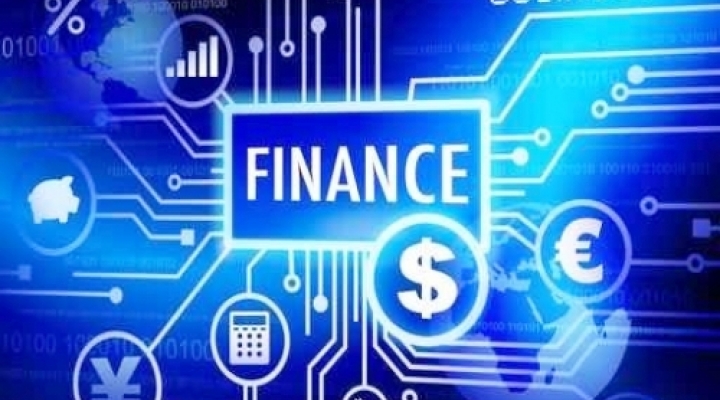 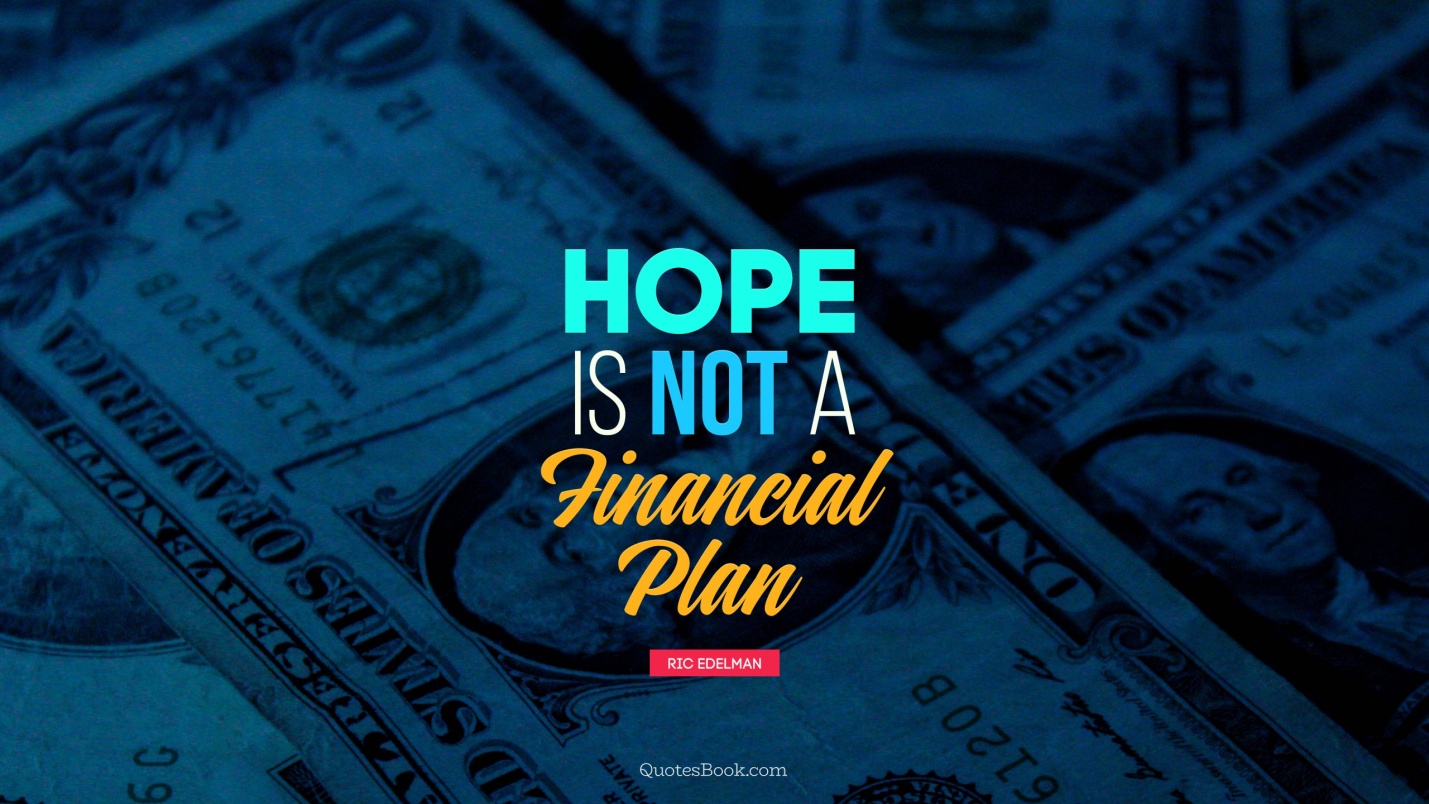 Exercise 1. Watch the video and answer the questions.<iframe width="560" height="315" src="https://www.youtube.com/embed/xfPuQLbnsu8" frameborder="0" allow="accelerometer; autoplay; encrypted-media; gyroscope; picture-in-picture" allowfullscreen></iframe>Questions:1. How can you explain the difference between “cost” and “worth”?2. Are you mostly a saver or a spender?3. Are you good at saving money?4. About how much did you spend on presents last year?5. Do you compare prices at different stores when you shop?6. Do you have a credit card? If so, do you have more than one?7. What do you spend most of your money on?Exercise 2. Watch the video and do the tasks.<iframe width='640' height='480' src='https://en.islcollective.com/video-lessons/embed/148810' frameborder='0' allowfullscreen></iframe>Exercise 3. Watch the video and answer the questions.<iframe width="560" height="315" src="https://www.youtube.com/embed/hz0Uid7fFeA" frameborder="0" allow="accelerometer; autoplay; encrypted-media; gyroscope; picture-in-picture" allowfullscreen></iframe>Questions:1.  How much money have you got in your wallet? 2.  Are poor people usually more generous than rich ones?3.  Do you ever give money to charities? 4.  Have you ever found any money? 5.  Have you ever had any money stolen from you? 6.  What would you do with $1,000,000? 7. What are the advantages of being rich? 8. What are the disadvantages of being rich? 9.  Can money buy love? 10.  Is it possible to be happy in spite of being poor? Exercise 4. Watch the video and do the tasks.<iframe width='640' height='480' src='https://en.islcollective.com/video-lessons/embed/68746' frameborder='0' allowfullscreen></iframe>